ZARZĄDZENIE NR 187Rektora Zachodniopomorskiego Uniwersytetu Technologicznego w Szczecinie
z dnia 12 listopada 2020 r.w sprawie wprowadzenia procedury „Tworzenie oraz zaprzestanie prowadzenia studiów
na określonym kierunku, poziomie i profilu”
w Zachodniopomorskim Uniwersytecie Technologicznym w SzczecinieNa podstawie art. 23 ustawy z dnia 20 lipca 2018 r. Prawo o szkolnictwie wyższym i nauce (tekst jedn. Dz. U. z 2020 r. poz. 85, z późn. zm.) zarządza się, co następuje:Wprowadza się procedurę „Tworzenie oraz zaprzestanie prowadzenia studiów na określonym kierunku, poziomie i profilu” (QA–1.2/11/20; wersja 4), która stanowi załącznik do niniejszego zarządzenia.Traci moc zarządzenie nr 23 Rektora ZUT w Szczecinie z dnia 20 lutego 2020 r. w sprawie wprowadzenia procedury „Tworzenie oraz zaprzestanie prowadzenia studiów na określonym kierunku, poziomie i profilu” w Zachodniopomorskim Uniwersytecie Technologicznym w Szczecinie.Zarządzenie wchodzi w życie z dniem podpisania.Rektor
dr hab. inż. Jacek Wróbel, prof. ZUT Załącznik 
do zarządzenia nr 187 Rektora ZUT z dnia 12 listopada 2020 r.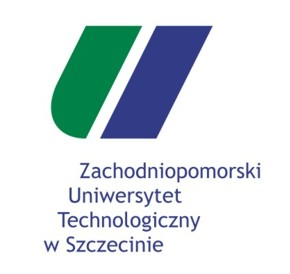 Tworzenie oraz zaprzestanie prowadzenia studiów 
na określonym kierunku, poziomie i profilu Spis treści1.	Cel	32.	Przedmiot i zakres procedury	33.	Terminologia	34.	Odpowiedzialność i zakres stosowania procedury	35.	Tworzenie studiów	35.1	 Przygotowanie wniosku o utworzenie studiów	45.2	 Elementy wniosku o utworzenie studiów	45.3	 Złożenie wniosku	65.4	 Terminy obowiązujące w procesie tworzenia kierunku studiów	66.	Zaprzestanie prowadzenia studiów	76.1	 Przygotowanie wniosku o zaprzestanie prowadzenia studiów	76.2	 Elementy wniosku i jego złożenie	76.3	 Terminy złożenia wniosku	77.	Dokumenty związane z procedurami	7Załączniki nr 1–3	8Załącznik nr 1 – QA– 1.2/11/20	9Załącznik nr 2 – QA– 1.2/11/20	10Załącznik nr 3 – QA–1.2/11/20	11Załącznik nr 4 – QA–1.2/11/20	12Cel Celem procedury jest ustalenie trybu obowiązującego do dnia 31 grudnia 2021 r. opracowywania (przygotowywania) programu studiów, a także wskazanie warunków formalnych i prawnych, koniecznych do tworzenia oraz zaprzestania prowadzenia studiów na określonym kierunku, poziomie i profilu.Przedmiot i zakres proceduryPrzedmiotem procedury jest sposób opracowania programu studiów, zasad tworzenia studiów oraz zaprzestania prowadzenia studiów na określonym kierunku, poziomie i profilu.Zgodnie z Europejskim Obszarem Szkolnictwa Wyższego procedura oddziałuje na:monitorowanie procesów towarzyszących przygotowaniu kształcenia zgodnie z obowiązującym prawem,ocenę jakości warunków prowadzenia kształcenia, ocenę jakości informacji o programie studiów.Terminologiarada dyscypliny naukowej – podmiot opiniodawczo-doradczy Rektora w sprawach dotyczących dyscypliny naukowej objętej zakresem jej działania;rada do spraw kształcenia – podmiot opiniodawczo-doradczy Rektora i prorektora właściwego do spraw kształcenia w sprawach dotyczących kształcenia;dziekańskie kolegium opiniodawczo-doradcze – podmiot opiniodawczo-doradczy dziekana w sprawach dotyczących kształcenia;komisja programowa – zespół odpowiedzialny za opracowanie programu studiów tworzonego kierunku, powoływana przez dziekana wydziału;efekty uczenia się – wiedza, umiejętności i kompetencje społeczne nabyte w edukacji formalnej i pozaformalnej;program studiów – zestaw wzajemnie powiązanych ze sobą zajęć/modułów zajęć, ich treści, efektów uczenia się oraz sposobów weryfikacji tych efektów, podporządkowany wspólnym celom kształcenia. Poszczególnym zajęciom/modułom zajęć przypisuje się formy zajęć dydaktycznych, ich wymiar godzinowy, stosowane narzędzia dydaktyczne oraz punkty ECTS określające nakład pracy studenta w procesie uzyskiwania efektów uczenia się;kierunek studiów – wyodrębniona część jednej lub kilku dyscyplin realizowana w uczelni w sposób określony przez program studiów.Odpowiedzialność i zakres stosowania procedurySchemat odpowiedzialności i tryb postępowania przy tworzeniu studiów jest zgodny ze schematem zawartym w załączniku nr 1 – QA–1.2/11/20. Schemat odpowiedzialności i tryb postępowania przy zaprzestaniu prowadzenia studiów jest zgodny ze schematem zawartym w załączniku nr 2 – QA–1.2/11/20. Tworzenie studiówZgodnie z art. 206 ustawy z dnia 3 lipca 2018 r. Przepisy wprowadzające ustawę – Prawo o szkolnictwie wyższym i nauce (Dz. U. z 2018 r. poz. 1669, z późn. zm.) do dnia 31 grudnia 2021 r. utworzenie studiów na kierunku przyporządkowanym do dyscypliny albo dyscypliny wiodącej, w której uczelnia posiada uprawnienie do nadawania stopnia doktora habilitowanego, nie wymaga pozwolenia ministra. W pozostałych przypadkach (tj. gdy uczelnia posiada uprawnienie do nadawania stopnia doktora w dyscyplinie, do której jest przyporządkowany kierunek studiów lub go nie posiada) Rektor występuje do ministra o pozwolenie na utworzenie studiów na danym kierunku i poziomie kształcenia.Przygotowanie wniosku o utworzenie studiów Za przygotowanie wniosku o utworzenie studiów na określonym kierunku, przyporządkowanym do dyscypliny naukowej/artystycznej lub dyscypliny wiodącej oraz na określonym poziomie i profilu, odpowiedzialny jest dziekan wydziału, na którym tworzy się kierunek studiów. W celu opracowania wniosku o utworzenie studiów na danym kierunku dziekan powołuje komisję programową. W skład komisji programowej wchodzą nauczyciele akademiccy zatrudnieni w uczelni i związani z działalnością naukową w dyscyplinie lub dyscyplinach naukowych lub artystycznych, do których będzie przyporządkowany kierunek studiów, a także przedstawiciele samorządu studentów i doktorantów. Wskazany jest również udział (opinia) w pracach komisji programowej zewnętrznych ekspertów, pracodawców, przedstawicieli rynku pracy oraz innych stosownych organizacji lub stowarzyszeń związanych bezpośrednio z daną branżą gospodarki bądź dziedziną i dyscypliną naukową lub artystyczną. Skład komisji programowej stanowi załącznik do wniosku.Komisja programowa odpowiedzialna jest za opracowanie koncepcji utworzenia studiów.Koncepcję utworzenia studiów zawierającą ogólną charakterystykę, o której mowa w załączniku nr 3 – QA–1.2/11/20 opiniują: odpowiednia rada dyscypliny naukowej, do której przyporządkowany jest kierunek lub rada dyscypliny naukowej, która jest dyscypliną wiodącą – w przypadku przyporządkowania kierunku studiów do więcej niż 1 dyscypliny, w ramach której będzie uzyskiwana ponad połowa efektów uczenia się; dziekańskie kolegium opiniodawczo-doradcze. Zaopiniowaną pozytywnie koncepcję utworzenia studiów, dziekan wydziału przesyła do prorektora ds. kształcenia, który po zapoznaniu się z dokumentacją przekazuje ją do zaopiniowania radzie do spraw kształcenia. W przypadku negatywnej opinii rady prorektor ds. kształcenia podejmuje decyzję o jej zasadności i przekazuje ją dziekanowi. Dziekan w terminie 14 dni może złożyć odwołanie do Rektora celem podjęcia ostatecznej decyzji, czy może być kontynuowane postępowanie zgodnie z niniejszą procedurą. W przypadku uzyskania pozytywnej opinii przez radę do spraw kształcenia oraz po zatwierdzeniu przez prorektora ds. kształcenia i Rektora, dziekan w terminie podanym w tabeli w punkcie 5.4 niniejszej procedury, składa wniosek o utworzenie studiów na danym kierunku, poziomie i profilu.Elementy wniosku o utworzenie studiów Wniosek o utworzenie studiów powinien zawierać:ogólną charakterystykę studiów i koncepcję kształcenia nowotworzonego kierunku studiów powiązana z misją Uczelni i strategią jej rozwoju, oddzielnie dla każdego poziomu studiów, w szczególności:przewidywaną liczbę semestrów,informację na temat infrastruktury, którą dysponuje Uczelnia, w tym szczegółowy opis sal dydaktycznych, laboratoriów, pracowni, sprzętu i wyposażenia,ofertę specjalności,cechy wyróżniające koncepcję kształcenia oraz odniesienie do wykorzystanych wzorców krajowych lub międzynarodowych,różnice w koncepcji kształcenia na kierunku z uwzględnieniem poziomu studiów,sylwetkę absolwenta z uwzględnieniem specjalności i przewidywanych miejsc ich zatrudnienia;uzasadnienie utworzenia studiów na określonym kierunku, poziomie i profilu kształcenia, w szczególności:relacje z otoczeniem społeczno-gospodarczym przy uruchomieniu kierunku:ilościowe wskaźniki zapotrzebowania w specjalistów – absolwentów projektowanego kierunku studiów,zgodność koncepcji kształcenia z potrzebami otoczenia społeczno-gospodarczego oraz rynku pracy;rolę i znaczenie interesariuszy wewnętrznych i zewnętrznych w procesie opracowania koncepcji kształcenia i doskonalenia kształcenia na projektowanym kierunku studiów;charakterystykę prowadzonych badań naukowych w dziedzinie nauki lub sztuki związanej z wnioskowanym kierunkiem studiów, także z uwzględnieniem związku programu studiów na projektowanym kierunku z działalnością naukową i badawczą w dyscyplinie/dyscyplinach naukowych/artystycznych przypisanych do kierunku wraz z:wykazem przedmiotów dowodzących ten związek, z uwzględnieniem efektów uczenia się oraz treści programowych projektowanego kierunku,wykazem najważniejszych osiągnięć naukowych w dyscyplinie/dyscyplinach przypisanych do kierunku z ostatnich 5 lat (kategorie naukowe, prestiżowe publikacje, granty, nagrody, awanse naukowe),wykazem sposobu wykorzystania wyników działalności naukowej w opracowaniu i doskonaleniu programu studiów, jak również w procesie jego realizacji, ze szczególnym uwzględnieniem możliwości zdobywania przez studentów kompetencji badawczych i udziału w badaniach,kondycją dyscypliny wiodącej dla kierunku studiów – perspektywy kategoryzacji dyscypliny – liczba osób przypisanych do dyscypliny wiodącej,liczbą kierunków uruchomionych w ZUT z dyscypliną wiodącą, w jakiej projektowane jest uruchomienie nowego kierunku studiów, z możliwością ewentualnego umieszczenia projektowanego kierunku w obszarze kształcenia na innym kierunku ZUT w ramach specjalności,opisem infrastruktury niezbędnej do prowadzenia kształcenia w zakresie przewidzianym programem studiów;kompetencje oczekiwane od kandydata ubiegającego się o przyjęcie na studia pierwszego stopnia, studia drugiego stopnia lub jednolite studia magisterskie wraz z:zasadami rekrutacji,opisem wpływu uruchomienia kierunku na poziom rekrutacji innych istniejących w ZUT kierunków studiów (odpowiedź na pytania: czy są konkurencją wewnętrzną, czy poprzez uruchomienie kierunku zwiększy się liczba studentów ZUT);informację w zakresie spełniania wymagań dotyczących zapewnienia studentom wnioskowanego kierunku:co najmniej przygotowania do prowadzenia badań – w przypadku studiów pierwszego stopnia,udziału w badaniach – w przypadku studiów drugiego stopnia lub jednolitych studiów magisterskich,możliwości korzystania z zasobów bibliotecznych oraz z elektronicznych zasobów wiedzy;warunki prowadzenia studiów oraz sposób organizacji i realizacji procesu prowadzącego do uzyskania efektów uczenia się, w tym:wykaz nauczycieli akademickich oraz innych osób, proponowanych do prowadzenia zajęć,informację o zatrudnieniu nauczyciela akademickiego w Uczelni albo terminie podjęcia przez niego zatrudnienia w Uczelni, ze wskazaniem, czy Uczelnia stanowi lub będzie stanowić dla niego podstawowe miejsce pracy,w przypadku nauczyciela akademickiego – informacje o kompetencjach, w tym o dorobku dydaktycznym, naukowym lub artystycznym wraz z wykazem publikacji lub opis doświadczenia zawodowego w zakresie programu studiów, a w przypadku innej osoby – informacje potwierdzające posiadanie kompetencji i doświadczenia pozwalających na prawidłową realizację zajęć,planowany przydział i wymiar zajęć dla nauczycieli akademickich oraz innych osób, proponowanych do prowadzenia zajęć, z uwzględnieniem liczby godzin zajęć przydzielonych nauczycielowi akademickiemu zatrudnionemu w Uczelni jako podstawowym miejscu pracy,wykaz zajęć kształtujących umiejętności praktyczne w ramach studiów o profilu praktycznym lub zajęć związanych z prowadzoną w Uczelni działalnością naukową w ramach studiów o profilu ogólnoakademickim;deklaracje nauczycieli akademickich proponowanych do obsady zajęć; planowana data rozpoczęcia prowadzenia studiów.W przypadku nowotworzonych kierunków studiów, których program studiów przygotowuje do wykonywania zawodów określonych w art. 68 ust. 1 ustawy z dnia 20 lipca 2018 r. Prawo o szkolnictwie wyższym i nauce (tekst jedn. Dz. U. z 2020 r. poz. 85, z późn. zm.), warunkiem koniecznym jest spełnienie wymogu art. 68 ust. 3 tejże ustawy.Wniosek powinien zostać zaopiniowany przez organ samorządu studenckiego. Wskazana jest również opinia ekspertów zewnętrznych w danej dziedzinie i dyscyplinie/dyscyplinach naukowych lub artystycznych, do których przyporządkowany jest tworzony kierunek studiów.Wniosek o utworzenie studiów powinien być zgodny ze wzorem zawartym w załączniku nr 4 QA–1.2/11/20 do niniejszej procedury.Złożenie wnioskuWniosek o utworzenie studiów na określonym kierunku, poziomie i profilu dziekan kieruje do prorektora ds. kształcenia w formie papierowej i elektronicznej.Wniosek jest opiniowany przez prorektora ds. kształcenia pod względem merytorycznym i formalnym w ciągu 30 dni od daty złożenia wniosku. W przypadku negatywnej opinii prorektor ds. kształcenia odsyła wniosek do dziekana w celu poprawienia bądź uzupełnienia jego dokumentacji. Pozytywnie zaopiniowany wniosek wraz z projektem uchwały Senatu w sprawie ustalenia programu studiów wnioskowanego kierunku (w tym określeniu opisu efektów uczenia się, a także przyporządkowaniu kierunku studiów do dziedzin nauki i dyscyplin naukowych oraz dyscyplin artystycznych, do których odnoszą się efekty uczenia się dla tego kierunku studiów), przekazywany jest do opinii senackiej komisji ds. dydaktyki. W przypadku negatywnej opinii komisji wniosek zostaje odesłany do prorektora ds. kształcenia, który – jeśli uzna tę opinię za zasadną – kieruje wniosek do wnioskodawcy z zaleceniem dokonania niezbędnych poprawek. W przypadku uzyskania pozytywnej opinii komisji wniosek wraz z projektem uchwały Senatu w sprawie ustalenia programu studiów zostaje przekazany Rektorowi celem wprowadzenia go do porządku obrad Senatu.Po ustaleniu przez Senat programu studiów utworzenie studiów na określonym kierunku, poziomie i profilu następuje w trybie zarządzenia Rektora. W przypadku studiów, w których uczelnia nie posiada uprawnień lub posiada uprawnienia do nadawania stopnia doktora, zarządzenie warunkuje utworzenie studiów po spełnieniu wymogu uzyskania pozwolenia właściwego ministra na ich utworzenie. Zarządzenie Rektora, wniosek wraz z uchwałą Senatu w sprawie ustalenia programu studiów zostaje przekazany do ministra.Decyzję o rozpoczęciu rekrutacji podejmuje się na podstawie zarządzenia Rektora w sprawie utworzenia studiów oraz uchwały Senatu ustalającej warunki, tryb oraz termin rozpoczęcia i zakończenia rekrutacji na utworzony kierunek studiów lub/i po nadaniu uprawnień przez ministra. Terminy obowiązujące w procesie tworzenia kierunku studiów* data dotyczy roku kalendarzowego poprzedzającego rozpoczęcie cyklu kształcenia** data dotyczy roku kalendarzowego, w którym planowano rozpoczęcie cyklu kształceniaZaprzestanie prowadzenia studiówPrzygotowanie wniosku o zaprzestanie prowadzenia studiówZaprzestanie prowadzenia studiów na określonym kierunku, poziomie i profilu następuje w trybie zarządzenia Rektora. Rektor podejmuje decyzję o zaprzestaniu prowadzenia studiów na podstawie wniosku dziekana zaopiniowanego przez prorektora ds. kształcenia lub na podstawie cofnięcia przez ministra pozwolenia na utworzenie studiów. Minister może cofnąć pozwolenie na utworzenie studiów na określonym kierunku, poziomie i profilu, w przypadku gdy na danych studiach:PKA wydała negatywną ocenę;nie rozpoczęto prowadzenia kształcenia w okresie 2 lat od dnia wydania pozwolenia;nie przyjęto w drodze rekrutacji żadnego studenta przez 2 następujące po sobie lata akademickie;uczelnia nie spełnia warunków do ich prowadzenia albo przestała spełniać warunki, o których mowa w ds. 53 ust. 4 pkt 1 ustawy Prawo o szkolnictwie wyższym i nauce.Elementy wniosku i jego złożenieWniosek o zaprzestanie prowadzenia studiów na określonym kierunku, poziomie i profilu dziekan kieruje do prorektora ds. kształcenia. Wniosek jest opiniowany przez prorektora ds. kształcenia oraz radę do spraw kształcenia pod względem merytorycznym i formalnym w ciągu 30 dni od daty złożenia wniosku. Wniosek powinien zawierać:uzasadnienie merytoryczne;datę zaprzestania prowadzenia studiów (ze wskazaniem postępowania w stosunku do studentów odbywających zajęcia na tym kierunku);opinię rady dyscypliny naukowej;opinię dziekańskiego kolegium opiniodawczo-doradczego.Terminy złożenia wnioskuDokumenty związane z proceduramizarządzenie nr 164 Rektora ZUT z dnia 14 października 2020 r. w sprawie Wewnętrznego Systemu Zapewniania Jakości Kształcenia;uchwała nr 96 Senatu ZUT z dnia 23 września 2019 r. w sprawie wytycznych Senatu ZUT, dotyczących przygotowania programów studiów pierwszego i drugiego stopnia (z późn. zm.);rozporządzenie MNiSW z dnia 27 września 2018 r. w sprawie studiów (Dz. U. z 2018 r. poz. 1681, z późn. zm.);ustawa z dnia 20 lipca 2018 r. Prawo o szkolnictwie wyższym i nauce (tekst jedn. Dz. U. z 2020 r. poz. 85, z późn. zm.);ustawa z dnia 3 lipca 2018 r. Przepisy wprowadzające ustawę – Prawo o szkolnictwie wyższym i nauce (Dz. U. z 2018 r. poz. 1669, z późn. zm.), w szczególności art. 206.Załączniki nr 1–4Załącznik nr 1 – QA - 1.2/11/20 Schemat odpowiedzialności w trybie tworzenia studiów na kierunkuZałącznik nr 2 – QA -1.2/11/20 Schemat odpowiedzialności w trybie zaprzestania prowadzenia studiów na kierunkuZałącznik nr 3 – QA - 1.2/11/20 Koncepcja utworzenia studiów na kierunkuZałącznik nr 4 – QA - 1.2/11/20 Wzór wniosku o pozwolenia na utworzenie studiów na kierunku Załącznik nr 1 – QA– 1.2/11/20Schemat odpowiedzialności w trybie tworzenia studiów na kierunku Załącznik nr 2 – QA– 1.2/11/20Schemat odpowiedzialności w trybie zaprzestania prowadzenia studiów na kierunku Załącznik nr 3 – QA–1.2/11/20Koncepcja utworzenia studiów na kierunkuKoncepcja kształcenia oraz powiązania tej koncepcji z misją i głównymi celami strategicznymi uczelni (oddzielnie dla każdego poziomu studiów).Cechy wyróżniające koncepcję kształcenia oraz odniesienie do wykorzystanych wzorców krajowych lub międzynarodowych.Różnice w koncepcji kształcenia na kierunku z uwzględnieniem poziomów studiów.Oferta specjalności (jeśli przewidziano na kierunku). Sylwetka absolwenta z uwzględnieniem specjalności i przewidywanych miejsc zatrudnienia.Relacje z otoczeniem społeczno-gospodarczym przy uruchomieniu kierunku:ilościowe wskaźniki zapotrzebowania w specjalistów – absolwentów projektowanego kierunku studiów,zgodność koncepcji kształcenia z potrzebami otoczenia społeczno-gospodarczego oraz rynku pracy.Rola i znaczenie interesariuszy wewnętrznych i zewnętrznych w procesie opracowania koncepcji kształcenia i doskonalenia kształcenia na projektowanym kierunku studiów. Związek programu studiów na projektowanym kierunku z działalnością naukową i badawczą w dyscyplinie/dyscyplinach przypisanych do kierunku z uwzględnieniem:wykazu przedmiotów dowodzących ten związek z uwzględnieniem efektów uczenia się oraz treści programowych przypisanych do projektowanego kierunku,wykazu najważniejszych osiągnięć naukowych w dyscyplinie/dyscyplinach przypisanych do kierunku z ostatnich 5 lat (kategorie naukowe, prestiżowe publikacje, granty, nagrody, awanse naukowe), wykaz sposobów wykorzystania wyników działalności naukowej w opracowaniu programu studiów, jak również w procesie jego realizacji, ze szczególnym uwzględnieniem możliwości zdobywania przez studentów kompetencji badawczych i udziału w badaniach,kondycja dyscypliny wiodącej dla kierunku studiów – perspektywy kategoryzacji dyscypliny – liczba osób przypisanych do dyscypliny wiodącej,liczba kierunków uruchomionych w ZUT z dyscypliną wiodącą, w jakiej planowane jest uruchomienie nowego kierunku studiów,opis infrastruktury niezbędnej do prowadzenia kształcenia, w zakresie przewidzianym w programie studiów.Oczekiwania (wymagania) formułowane wobec kandydatów oraz zasady rekrutacji.Wpływ uruchomienia kierunku na poziom rekrutacji w ZUT (niebezpieczeństwo konkurencji wewnętrznej między kierunkami).Możliwość umieszczenia planowanego kierunku w obszarze kształcenia na innym istniejącym kierunku w ZUT, w ramach specjalności.Pełna dokumentacja obowiązująca przy tworzeniu nowego kierunku (zgodność z art. 68 ust. 3 ustawy z dnia 20 lipca 2018 r. Prawo o szkolnictwie wyższym i nauce, w przypadku kierunków studiów przygotowujących do wykonywania zawodów, o których mowa w art. 68 ust. 1 tej ustawy). Załącznik nr 4 – QA–1.2/11/20WZÓRWydział 	WNIOSEK o utworzenie studiów na kierunku …Ogólna charakterystyka studiów * łącznie dla studiów stacjonarnych i niestacjonarnych, jeśli wniosek dotyczy studiów stacjonarnych i niestacjonarnychWskazanie związku kierunku studiów z misją uczelni i strategią jej rozwojuWskazanie potrzeb społeczno-gospodarczych utworzenia studiów oraz zgodność efektów uczenia się z tymi potrzebami.Uzasadnienie utworzenia studiów na określonym kierunku, poziomie i profilu kształceniaOpis działań na rzecz doskonalenia programu studiów oraz zapewniania jakości kształcenia.Opis prowadzonych badań naukowych w dziedzinie nauki lub sztuki związanej z wnioskowanym kierunkiem studiów.Opis kompetencji oczekiwanych od kandydata ubiegającego się o przyjęcie na studia pierwszego stopnia, studia drugiego stopnia lub jednolite studia magisterskie.Informacja w zakresie spełniania wymagań dotyczących zapewnienia studentom wnioskowanego kierunku:co najmniej przygotowania do prowadzenia badań – w przypadku studiów pierwszego stopnia,udziału w badaniach – w przypadku studiów drugiego stopnia lub jednolitych studiów magisterskich.Opis warunków prowadzenia studiów oraz sposobu organizacji i realizacji procesu prowadzącego do uzyskania efektów uczenia sięInformacje na temat infrastruktury, którą dysponuje podstawowa jednostka organizacyjna Uczelni, w tym szczegółowy opis sal dydaktycznych, laboratoriów, pracowni, sprzętu i wyposażenia (potwierdzone podpisem Dziekana);Informacje na temat zapewnienia możliwości korzystania z zasobów bibliotecznych oraz z elektronicznych zasobów wiedzy (potwierdzone przez Bibliotekę Główna ZUT).Deklaracja nauczyciela akademickiego proponowanego do prowadzenia zajęć (załącznik nr 2), wygenerowana z systemu informatycznego Uczelnia XP.……………………………………………..(data i podpis Dziekana)	Wykaz załączników nr 1–15 do wniosku (załącznik nr 4 – QA–1.2/11/20)Załącznik nr 1 – zarządzenie Rektora w sprawie utworzenia studiów na określonym kierunku, poziomie i profilu oraz uchwała nr … Senatu ZUT z dnia … o określeniu opisu zakładanych efektów uczenia się, a także przyporządkowaniu kierunku studiów do dziedzin nauki i dyscypliny/dyscyplin naukowych oraz artystycznych, do których odnoszą się efekty uczenia się dla tego kierunku studiów;Załącznik nr 2 – Deklaracja nauczyciela akademickiego (wzór – w załączniku nr 1 do wniosku)Załącznik nr 3 – Skład komisji programowejZałącznik nr 4 – Program studiów dla kierunku studiów, profilu i poziomu kształcenia obejmujący opis zakładanych efektów uczenia sięZałącznik nr 5 – Opinia samorządu studentów w sprawie programu studiówZałącznik nr 6 – Opinia Rady dyscyplin i dziekańskiego kolegium opiniodawczo-doradczego Załącznik nr 7 – Program studiów dla kierunku, poziomu i profilu kształcenia, obejmujący wskaźniki dotyczące programu studiów na wnioskowanym kierunku studiów, poziomie i profilu kształcenia (wzór – w załączniku nr 2 do wniosku)Załącznik nr 8 – Moduły zajęć – zajęcia lub grupy zajęć – wraz z przypisaniem do każdego modułu efektów uczenia się oraz treści programowych, form i metod kształcenia, zapewniających osiągnięcie tych efektów, a także liczby punktów ECTS (sylabusy) wraz z zestawieniem modułów zajęć związanych z prowadzonymi badaniami naukowymi w dziedzinie nauki lub sztuki związanej z kierunkiem studiów oraz zajęć do wyboru (wzór – w załączniku nr 3 do wniosku)Załącznik nr 9 Sposoby weryfikacji i oceny osiągania przez studenta zakładanych efektów uczenia sięZałącznik nr 10 – Plan studiów (harmonogram realizacji programu studiów w poszczególnych semestrach i latach cyklu kształcenia)Załącznik nr 11 – Wymiar, zasady i forma odbywania praktyk zawodowych – jeżeli program studiów na wnioskowanym kierunku przewiduje praktykiZałącznik nr 12 – Kopie dokumentacji potwierdzającej dysponowanie infrastrukturą niezbędną do prowadzenia kształcenia w zakresie przewidzianym w programie studiów od dnia rozpoczęcia prowadzenia zajęćZałącznik nr 13 – Opis zasobów bibliotecznych oraz elektronicznych zasobów wiedzy obejmujących literaturę zalecaną na wnioskowanym kierunku studiów, do których uczelnia zapewni dostępZałącznik nr 14 – Kopie porozumień z pracodawcami albo ich deklaracji w sprawie przyjęcia określonej liczby studentów na praktyki (jeżeli program kształcenia na wnioskowanym przewiduje praktyki)Załącznik nr 15 – Oświadczenie Rektora o niewystępowaniu okoliczności, o których mowa w art. 53 ust. 10 i art. 55 ust. 1 pkt 1 lit. b i d ustawyZałącznik nr 1 do załącznika nr 4 – QA–1.2/11/20(załącznik nr 2 do wniosku o utworzenia studiów na kierunku)WZÓRDeklaracja nauczyciela akademickiego……………………..					………………………………………..	(data)						(podpis nauczyciela akademickiego)Załącznik nr 2 do załącznik nr 4 – QA–1.2/11/20(załącznik nr 7 do wniosku o utworzenia studiów na kierunku)WZÓRProgram studiów dla kierunku, poziomu i profilu kształcenia 
obejmujący wskaźniki dotyczące programu studiów 
na wnioskowanym kierunku studiów, poziomie i profilu kształceniaZałącznik nr 3do załącznik nr 4 – QA–1.2/11/20(załącznik nr 8 do wniosku o utworzenia studiów na kierunku)WZÓRModuły zajęć – zajęcia lub grupy zajęć – wraz z przypisaniem do każdego modułu efektów uczenia się oraz treści programowych, form i metod kształcenia, zapewniających osiągnięcie tych efektów, a także liczby punktów ECTS – (sylabusy) oraz zestawienieZachodniopomorski Uniwersytet Technologiczny 
w SzczecinieNAZWA PROCEDURYTworzenie oraz zaprzestanie prowadzenia studiów 
na określonym kierunku, poziomie i profilu NAZWA PROCEDURYTworzenie oraz zaprzestanie prowadzenia studiów 
na określonym kierunku, poziomie i profilu NAZWA PROCEDURYTworzenie oraz zaprzestanie prowadzenia studiów 
na określonym kierunku, poziomie i profilu NAZWA PROCEDURYTworzenie oraz zaprzestanie prowadzenia studiów 
na określonym kierunku, poziomie i profilu Nr procedury: 
QA – 1.2/11/20Wersja4Data zatwierdzenia 12 listopada 2020 r.Obowiązuje 
do dnia 31 grudnia 2021 r.Stron13OPRACOWAŁ:Dział KształceniaSekcja ds. programów i jakości kształceniaWŁAŚCICIEL PROCEDURY:Prorektor ds. kształceniaWŁAŚCICIEL PROCEDURY:Prorektor ds. kształceniaZATWIERDZIŁ:Rektor ZUT ZATWIERDZIŁ:Rektor ZUT Lp.ZadanieOdpowiedzialniTermin realizacjiTermin realizacji1Przygotowanie koncepcji utworzenia studiów i zaopiniowanie jej przez radę do spraw kształceniaDziekanuczelnia posiada uprawnienia do nadania stopnia doktora habilitowanegodo 30 listopada**1Przygotowanie koncepcji utworzenia studiów i zaopiniowanie jej przez radę do spraw kształceniaDziekanuczelnia nie posiada uprawnień lub posiada uprawnienia do nadania stopnia doktorado 31 maja*2Decyzja w sprawie dalszego postępowaniaprorektor ds. kształceniaRektor14 dni od złożenia koncepcji utworzenia studiów14 dni od złożenia koncepcji utworzenia studiów3Przygotowanie i złożenie wniosku o utworzenie studiów na danym kierunku, poziomie i profilu Dziekanuczelnia posiada uprawnienia do nadania stopnia doktora habilitowanegodo 28 lutego**3Przygotowanie i złożenie wniosku o utworzenie studiów na danym kierunku, poziomie i profilu Dziekanuczelnia nie posiada uprawnień lub posiada uprawnienia do nadania stopnia doktorado 30 września*4Zaopiniowanie wniosku pod względem 
merytoryczno-formalnymprorektor ds. kształceniaprorektor ds. kształcenia30 dni5Podjęcie uchwały przez Senat ZUT w sprawie ustalenia programu studiów1) senacka komisja ds. dydaktyki2) prorektor ds. kształcenia 3) Senatuczelnia posiada uprawnienia do nadania stopnia doktora habilitowanegodo 31 marca**5Podjęcie uchwały przez Senat ZUT w sprawie ustalenia programu studiów1) senacka komisja ds. dydaktyki2) prorektor ds. kształcenia 3) Senatuczelnia nie posiada uprawnień lub posiada uprawnienia do nadania stopnia doktorado 30 listopada*6Wydanie zarządzenia Rektora w sprawie utworzenia studiów na kierunkuRektoruczelnia posiada uprawnienia do nadania stopnia doktora habilitowanegodo 15 kwietnia**6Wydanie zarządzenia Rektora w sprawie utworzenia studiów na kierunkuRektoruczelnia nie posiada uprawnień lub posiada uprawnienia do nadania stopnia doktorado 31 grudnia*7Złożenie i przesłanie do właściwego ministra wniosku o pozwolenie na utworzenie studiów na kierunkuRektoruczelnia nie posiada uprawnień lub posiada uprawnienia do nadania stopnia doktoraniezwłocznie po wydaniu zarządzeniaLp.ZadanieOdpowiedzialniTermin realizacji1Przygotowanie i złożenie wniosku o zaprzestanie prowadzenia studiów na danym kierunku, poziomie i profilu 1) dziekan2) rada dyscypliny naukowej–2Zaopiniowanie wniosku1) prorektor ds. kształcenia, 2) rada do spraw kształcenia30 dni3Wydanie zarządzenia Rektora w sprawie zaprzestania prowadzenia studiów na kierunkuRektorDo 30 kwietnia roku kalendarzowego, w którym zaprzestaje się prowadzenia rekrutacji na ten kierunekOdpowiedzialniZadaniadziekanprorektor ds. kształceniarada do spraw kształceniadziekanprorektor ds. kształceniasenacka komisja ds. dydaktykiSenatRektorOdpowiedzialniZadaniadziekanprorektora ds. kształcenia, 
rada do spraw kształceniaRektorNazwa kierunku studiówPoziom kształcenia(studia pierwszego stopnia/studia drugiego stopnia /jednolite studia magisterskie)Profil Forma studiów stacjonarne/niestacjonarneWskazanie dziedziny nauki i dyscyplin naukowych lub dyscyplin artystycznych, do których odnoszą się efekty uczenia się (zgodnych z uchwałą Senatu, rozporządzeniem Ministra Nauki i Szkolnictwa Wyższego w sprawie dziedzin nauki i dyscyplin naukowych oraz dyscyplin artystycznych)Wskazanie dziedziny nauki i dyscyplin naukowych lub dyscyplin artystycznych, do których odnoszą się efekty uczenia się (zgodnych z uchwałą Senatu, rozporządzeniem Ministra Nauki i Szkolnictwa Wyższego w sprawie dziedzin nauki i dyscyplin naukowych oraz dyscyplin artystycznych)Wskazanie dziedziny nauki i dyscyplin naukowych lub dyscyplin artystycznych, do których odnoszą się efekty uczenia się (zgodnych z uchwałą Senatu, rozporządzeniem Ministra Nauki i Szkolnictwa Wyższego w sprawie dziedzin nauki i dyscyplin naukowych oraz dyscyplin artystycznych)Dziedzina nauki/sztukiDyscyplina naukowa/artystycznaProcentowy udział liczby punktów ECTSWskazanie tytułu zawodowego nadawanego absolwentomInformacja o posiadanej w Uczelni kategorii naukowej, związanej z daną dyscypliną/dyscyplinamiPrzyporządkowanie kodu ISCED – Międzynarodowa Standardowa Klasyfikacja EdukacjiLiczba nauczycieli akademickich proponowanych do obsady zajęć wnioskowanego kierunkuPrzewidywana (planowana) liczba studentów wnioskowanego kierunku (dla całego cyklu kształcenia)*Proporcja liczby nauczycieli akademickich proponowanych do obsady zajęć do przewidywanej (planowanej) liczby studentówImiona i nazwisko oraz numer PESEL, a w przypadku braku numeru PESEL 
– seria i numer dokumentu potwierdzającego tożsamość……………………………………………………………………………………………………………..Informacja o przewidywanym wymiarze czasu pracy nauczyciela akademickiego
 oraz o terminie podjęcia zatrudnienia w UczelniData i forma zatrudnienia w UczelniZatrudniona(-y)/podejmę zatrudnienie od ................................. na podstawie .............................................., w wymiarze czasu pracy ………..………… Uczelnia stanowi/stanowić będzie moje podstawowe/dodatkowe* miejsce pracyInformacja o kompetencjach, w tym dorobku dydaktycznym, naukowym lub artystycznym wraz z wykazem publikacji lub opis doświadczenia zawodowego w zakresie programu studiów, a w przypadku innej osoby – informacje potwierdzające posiadanie kompetencji i doświadczenia pozwalających na prawidłową realizację zajęćPosiadane stopnie i tytuły naukowedoktor, dziedzina nauki/sztuki ……………………………………………………………..…………………………………………….dyscyplina naukowa/artystyczna……..……………………………………..……, rok nadania ...............
tytuł rozprawy doktorskiej .........................................................................................................................doktor habilitowany, dziedzina nauki/sztuki ………………………………………….…………………………………………………………………
dyscyplina naukowa/artystyczna…….…………..….…………………………….., rok nadania ..............tytuł rozprawy habilitacyjnej ........................................................................................................…….…..profesor dziedzina nauki/sztuki …………………………………….…….………, rok nadania ..............posiadanie uprawnienia równoważnego z uprawnieniami doktora habilitowanego, a w przypadku gdy tytuł zawodowy, stopień naukowy lub tytuł naukowy został uzyskany za granicą – kopie dokumentów wraz z tłumaczeniem na język polski dokonanym przez tłumacza przysięgłego …………………………………………………………………………………………………………Dorobek naukowy– krótki opis dorobku naukowego lub artystycznego wraz ze wskazaniem dziedziny/dziedzin nauki/sztuki, dyscypliny/dyscyplin naukowej/artystycznej naukowych/artystycznych, w których ten dorobek się mieści, wykaz co najwyżej 10 najważniejszych publikacji lub osiągnięć artystycznych z ostatnich 10 latPlanowany przydział zajęć dydaktycznychWymiar zajęć (należy podać liczbę godzin zajęć dydaktycznych, które nauczyciel akademicki będzie prowadził osobiście na wnioskowanym kierunku) Rodzaje zajęć (należy podać nazwę przedmiotu oraz formę zajęć planowanych do prowadzenia przez danego nauczyciela na wnioskowanym kierunku)zajęcia związane z prowadzonymi badaniami naukowymi w dziedzinie nauki lub sztuki związanej z wnioskowanym kierunkiem studiów i/lub zajęcia związane z określoną dyscypliną naukową lub artystyczną (jeśli dotyczy)inne zajęciaWskaźniki dotyczące programu studiów na ocenianym kierunku studiów, poziomie i profilu Wskaźniki dotyczące programu studiów na ocenianym kierunku studiów, poziomie i profilu Liczba punktów ECTS konieczna do uzyskania kwalifikacji odpowiadających poziomowi kształceniaLiczba semestrów konieczna do uzyskania kwalifikacji odpowiadających poziomowi kształceniaLiczba punktów ECTS przyporządkowana do zajęć dydaktycznych wymagających bezpośredniego udziału nauczycieli akademickich i studentówLiczba punktów ECTS przyporządkowana modułom zajęć związanych z prowadzonymi badaniami naukowymi w dziedzinie/dziedzinach nauki/sztuki właściwej/właściwych dla ocenianego kierunku studiów, służące zdobywaniu przez studenta pogłębionej wiedzy oraz umiejętności prowadzenia badań naukowychLiczba punktów ECTS przyporządkowana zajęciom z dziedziny nauk humanistycznych lub nauk społecznych (w przypadku kierunków studiów przypisanych do dziedzin innych niż odpowiednio nauki humanistyczne lub nauki społeczne)Liczba punktów ECTS przyporządkowana zajęciom do wyboruLiczba punktów ECTS przyporządkowana praktykom zawodowym oraz liczba godzin praktyk zawodowych (jeżeli program studiów przewiduje praktyki)Liczba godzin zajęć z wychowania fizycznego – w przypadku stacjonarnych studiów pierwszego stopnia i jednolitych studiów magisterskich Moduły zajęć związane z prowadzonymi badaniami naukowymi w dziedzinie nauki lub sztuki związanej z kierunkiem studiów, służące zdobywaniu przez studenta pogłębionej wiedzy oraz umiejętności prowadzenia badań naukowychModuły zajęć związane z prowadzonymi badaniami naukowymi w dziedzinie nauki lub sztuki związanej z kierunkiem studiów, służące zdobywaniu przez studenta pogłębionej wiedzy oraz umiejętności prowadzenia badań naukowychModuły zajęć związane z prowadzonymi badaniami naukowymi w dziedzinie nauki lub sztuki związanej z kierunkiem studiów, służące zdobywaniu przez studenta pogłębionej wiedzy oraz umiejętności prowadzenia badań naukowychModuły zajęć związane z prowadzonymi badaniami naukowymi w dziedzinie nauki lub sztuki związanej z kierunkiem studiów, służące zdobywaniu przez studenta pogłębionej wiedzy oraz umiejętności prowadzenia badań naukowychNazwa modułu zajęćForma/formy zajęćŁączna liczba godzinLiczba punktów ECTSRazem:Moduły zajęć do wyboruModuły zajęć do wyboruModuły zajęć do wyboruModuły zajęć do wyboruNazwa modułu zajęćForma/formy zajęćŁączna liczba godzinLiczba punktów ECTSRazem: